Refereed BooksCulver, A. A. (2022). Japan's Empire of Birds:  Aristocrats, Westerners, and Transwar Ornithology. London:  Bloomsbury Press.               (See chapter 5: Manchukuo and the Japanese Empire (1932-1940)- Deploying Avian Imperialism in the Media, Military, and Scientific Expeditions)Culver, A. (2014). Glorify the Empire: Japanese Avant-Garde Propaganda in Manchukuo. University of Washington Press. Culver, A. A. (2013). Glorify the Empire: Japanese "Avant-Garde" Propaganda in Manchukuo, 1932-1945. Vancouver: University of British Columbia Press. Edited BooksCulver, A. A., & Smith, N. (Eds.). (in press). 滿洲國透視：跨國界的文學創作 (Manzhouguo toushi:  Kua guojie de wenxue chuangzuo [Manchukuo Perspectives:  Translation Approaches to Literary Production]). Hong Kong: Sanlian Shudian. Culver, A., & Smith, N. (Eds.). (2019). "Manchukuo Perspectives": Transnational Approaches to Literary Production [scholarly edited volume of essays (peer-reviewed)]. Hong Kong University Press. Invited Journal ArticlesCulver, A. (2017). Reflections on Historical Objectivity and Intellectual Engagement: Transnational scholarship on Mutual Sino-Japanese Historical Issues during Imperial Japan's Wartime Occupation of China. COSMICA, 45.Refereed Journal ArticlesCulver, A. A. (2013). "Shiseidô's Empire of Beauty: Marketing Japanese Imperial Modernity in Northeast Asia.". Shashi--The Journal of Japanese Business and Company History, Vol. 2, No. 2, Issue, 6-22.Culver, A. A. (2009). "Two Japanese Avant-Garde Writers' Views of Gender Relations and Colonial Oppression in Manchuria, 1929-1931.". US-Japan Women's Journal (USJWJ), Number 37, 91-116.
Culver, A. A. (2007). "The Making of a Japanese Avant-Garde in Colonial Dairen, 1924-1937". History Compass, 5/2, 347-361.Invited Book Chapters
Culver, A. A. (in press). "Cultural Responses to Total War, 1930s-1945". In Jonathan Grant and Kurt Piehler (Ed.), The             Oxford Handbook of World War II (28 pages). New York: Oxford University Press. Culver, A. (2020). Collection of Literary Selections by Each Ethnicity in Manchukuo-1, "Statements by Selectors". In Jonathan Henshaw, Craig A. Smith, & Norman Smith (Eds.), Translating the Occupation:  The Japanese Invasion of China, 1931–45 (pp. 103-114). University of British Columbia Press. Retrieved from https://www.ubcpress.ca/translating-the-occupationCulver, A. (2019). Reflections on Historical Objectivity and Intellectual Engagement: Transnational scholarship on Mutual Sino-Japanese Historical Issues during Imperial Japan's Wartime Occupation of China" (IN JAPANESE) 歴史的客観性と知的営為についての省察R. In US Cold War Policy in Asia-the Transformation of a 'Postwar International Liberal Order' and 'U.S.-Japan Cooperation' (IN JAPANESE). Kyoto: Koyo Shobo. Refereed Book ChaptersCulver, A. (2019). "Battlefield Comforts of Home: Commercialization of the Military Care Package Phenomenon in Wartime Japan, 1937-1945". In Defamiliarizing Japan's Asia-Pacific War (pp. 30). University of Hawaii Press. Culver, A. (2017). "Constructing a Rural Utopia: Propaganda Images of Japanese Settlers in Northern Manchuria, 1936-1943". In Empire and Environment in the Making of Manchuria (pp. 20). Vancouver: University of British Columbia Press. Culver, A. (2017). "'For the Sake of the Nation': Mobilizing for War in Japanese Commercial Advertisements, 1937-1945". In Hartmut Berghoff, Felix Römer, & Jan Logemann (Eds.), The Consumer on the Home Front: Second World War Civilian Consumption in Comparative Perspective (pp. 30). London: Oxford University Press. 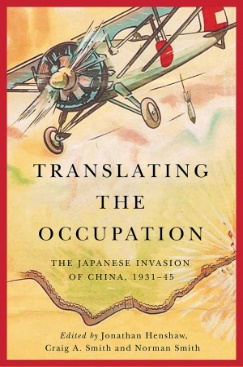 UBC Press | Translating the Occupation - The Japanese Invasion of China, 1931–45, Edited by Jonathan Henshaw, Craig A. Smith and Norman Smith - UBC Press | UBC PressJonathan Henshaw is a postdoctoral research fellow at the Institute of Modern History, Academia Sinica. He is now authoring a biography of Kiang Kang-hu. Craig A. Smith is a lecturer at the University of Melbourne. His articles have appeared in Modern Chinese Literature and Culture, Twentieth-Century China, and Modern Asian Studies. He is currently working on a book about twentieth-century ...www.ubcpress.ca